 		                Dells Waterpark Classic– February 17- 19, 2018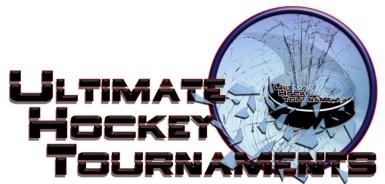                                                    Squirt House Division 		 Tournament FormatThere are 2 Divisions, Blue and Grey. Each team plays 3 preliminary round games. At that conclusion, 1st and 2nd place teams in the Blue Division will play for the Blue Championship and 1st and 2nd place teams in the Grey Division will play for the Grey Championship. The 3rd place teams in the each Division will play in a consolation game. Standings		Game Results	TeamPoints Gm1Points Gm2Points Gm3Total PointsTiebreakersBlue Div.-  Yellowjackets Hockey0213-4 1 0= -3Blue Div.-  Cyclones Hockey20135 -1 0=  4Blue Div.-  Riverdogs 3 (wilkoff) 20134 -2 0=  2    Grey Div-   St. Peters Spirit0000    Grey Div-   Pleasant Prairie Patriots2226    Grey Div-  Riverdogs  1 (michonski)0213Sat 1:10 1:10PmPmSauk Prairie RinkSauk Prairie RinkRiverdogs 1Riverdogs 11vs.vs.vs.PatriotsPatriotsPatriotsPatriots6Sat  1:30  1:30PmPmReedsburg ArenaReedsburg ArenaCyclonesCyclones6vs.vs.vs.SpiritSpiritSpiritSpirit0Sat  5:15  5:15PmPmReedsburg ArenaReedsburg ArenaYellowjacketsYellowjackets1vs.vs.vs.Riverdogs 3Riverdogs 3Riverdogs 3Riverdogs 35Sun  8:00  8:00AmAmReedsburg ArenaReedsburg ArenaYellowjacketsYellowjackets3vs.vs.vs.CyclonesCyclonesCyclonesCyclones2Sun11:4511:45AmAmReedsburg ArenaReedsburg ArenaSpiritSpirit 1vs.vs.vs.Riverdogs 1Riverdogs 1Riverdogs 1Riverdogs 16Sun  1:00  1:00PmPmReedsburg ArenaReedsburg ArenaRiverdogs 3Riverdogs 3 5vs.vs.vs.PatriotsPatriotsPatriotsPatriots7Sun  5:30  5:30PmPmDells Poppy RinkDells Poppy RinkRiverdogs 1 Riverdogs 1 3vs.vs.vs.YellowjacketsYellowjacketsYellowjacketsYellowjackets3Sun  6:40  6:40PmPmDells Poppy RinkDells Poppy RinkRiverdogs 3Riverdogs 31vs.vs.vs.CyclonesCyclonesCyclonesCyclones1Mon  7:50  7:50AmAmDells Poppy RinkDells Poppy RinkPatriotsPatriots7vs.vs.vs.SpiritSpiritSpiritSpirit2HOMEHOMEHOMEAWAYAWAYAWAYAWAYAWAYMondayMonday 11:50 11:50AmAmSauk Prairie Rink3rd Place Blue-YellowjacketsYellowjacketsYellowjackets3rd Place Grey-3rd Place Grey-3rd Place Grey-3rd Place Grey-Spirit                                            ConsolationSpirit                                            ConsolationSpirit                                            ConsolationMonday     Monday      11:20 11:20AmAmDells Poppy Rink1st Place Grey-Patriots             4-3Patriots             4-3Patriots             4-32nd Place Grey-2nd Place Grey-2nd Place Grey-Riverdogs (michonski)       Grey ChampionshipRiverdogs (michonski)       Grey ChampionshipRiverdogs (michonski)       Grey ChampionshipRiverdogs (michonski)       Grey ChampionshipMondayMonday10:3510:35AmAmSauk Prairie Rink1st Place Blue-Cyclones           2-1Cyclones           2-1Cyclones           2-12nd Place Blue-2nd Place Blue-2nd Place Blue-Riverdogs (wilkoff)             Blue ChampionshipRiverdogs (wilkoff)             Blue ChampionshipRiverdogs (wilkoff)             Blue ChampionshipRiverdogs (wilkoff)             Blue Championship